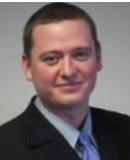 Robert Hegarty / Male / 30yrs Old / June 24th 1984 Currently on an E2 visa Yeongju, South KoreaI’m a master’s graduate from one of the UK’s top universities. In 2007 I gained TEFL certification from a world leading TEFL provider, and have since gained 5 years of experience working as an English teacher. I have been employed in South Korea for a total of 4 years, with a further 12 months in ChinaUniversity/College Oct 2011 – April 2012 Advanced Diploma in Management Practice  PARITY Management Talent  This course was completed in April 2012, with a distinction level average. Subjects completed included Marketing, Corporate Communication and Career Plan Development.Sept 2006 – Nov 2007 MBS - Masters of Business Studies Completed with Honors at the University of Ulster  This was a 14 month university based MA course, and a 6 month digital marketing work placement. Overall I achieved an accreditation with a number of distinctions in subject areas such as Marketing, Economics and E-BusinessSept 2003 - June 2006  Ba Marketing  2-1 with Honors from Leeds Metropolitan University  This was a 3 year degree in marketing. My highest grades were achieved in E-marketing, Innovation and Entrepreneurship, Marketing Strategy and Brand Management. Professional Qualifications TEFL certified – Completed with the UK's most respected TEFL operator. Course was taken and successfully completed in March of 2007Employment History From: March 2014 Until: Current Organization: Public school Position: English Language TeacherFull time position based in Yeong Ju, South Korea.  Planning and preparing lessons for elementary school classes.  Lessons conducted without any assistance or help with interpretation. .  Grading student papers, correcting essays etc. From: March 2013 Until: May 2014 Organization: Jessica Language School Position : English TeacherFull time position based in Wonju, South Korea.  Teaching plans, examinations, reviews and games were all planned together with the school principal.  Class sizes were between 5 – 15 and the students aged ranged from 8 years old up to adult level.  In addition to teaching the position involved attending two weeks training and all important school functions. From: March 2008 Until: April 2009 Organization: GnB English Position : English Language TeacherFull time position based in Chuncheon, South Korea.  Planning and preparing lessons for children and young adults, aged between 4-18 years old.  Participating in a number of fun orientated events such as Christmas parties and student camp. Other Interests I’m a highly sociable individual who enjoys spending time with friends, playing sports, specifically soccer and pool. I can speak basic Korean and some survival mandarin. In addition I love to travel and have travelled extensively around much of the worldAreas of Expertise  Lesson Planning & curriculum development  Classroom Activities  Examination Preparation Providing constructive feedback  Conversation building  Student Level Assessments 